University of Jaffna, Sri Lanka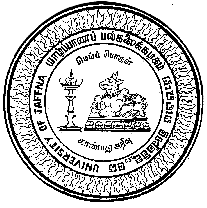 PERSONAL DATA OF STUDENTSStudent Admission for the Academic Year 2018/2019Name of the Course of Study Faculty Registration NoNAMETittle                              Rev.            Mr.            Mrs.             Miss                                                   (Others please specify) ……….………………………Last Name or Surname of the ApplicantName with initialsFull NameADDRESSPermanent AddressContact Address  Province District District no              National Identity Card no / Passport no vi Telephone No (Mobile) vii Email Address  EDUCATIONAL QUALIFICATIONSi. Year of the G.C.E (A/L) Examination       Ii. Index No of the G.C.E. (A/L) Examination ii. Average Z Score                iii. G.C.E. A/L Examination ResultsDETAILS OF CITIIZENSHIPi. Race          Sinhala             Tamil             Muslim         Others          ( Pl Specify) …………………….       ii. Gender       Male              Femaleiii. Civil Status          Single                          Marriediv Religion                Buddhist                                  Hindu                                  Christian                                  Islam                                  Others                         (Pl Specify) ………………………….       v. Date of Birth      vi   Age      vii Citizenship          Sri Lankan                Foreigner              (If Sri Lankan)                                           (If foreigner please mention the name of the country) …………………………                   By Descent                    By Registration DETAILS OF PARENTS/GUARDIANi. Full name of Father/Mother/Guardian ii. Occupation  iii. Address of the place of Work  iv. Telephone No                v    Name and the telephone no of the person to be informed in case of an EmergencyDECLARATIONI ……………………………………………………………………… declare that I shall abide by the Statutes, By Laws, Regulations and rules of the University of Jaffna so far as they are applicable to me, pay due respect to the Teachers, Officers and other employees, of the University of Jaffna and conduct myself in a manner which will in no way be prejudicial to the good name of the University. I am also aware that if I fail to adhere to the terms of the declaration, I will be liable to expel from the University of Jaffna or for other disciplinary action.I hereby declare that I agree to accept and conduct myself according to the laws in the “Prohibition of Ragging and other forms of Violence” in Educational Institutions Act No. 20 of 1998. In addition, I shall at all times refrain from encouraging such undesirable activities,Further, I declare that the particulars given in this application are true and correct to the best of my knowledge. I am aware that the University has the right to cancel my registration if any information given above is found to be incorrect.…………………………………………………..                                                               Date …………………………………Signature of the StudentI hereby certify that this applicant, who is known to me personally, has enclosed all information relevant to this registration form correctly and that he/she signed this application in my presence.Name of the Applicant: …………………………………………………………………………………………………………………………….National Identity Card No of the applicant: ………………………………………………………………………………………………Signature of the applicant: ……………………………………………………………………………………………………………………….Name of the Justice of Peace/ Commissioner for Oaths/Principal of the School of the applicant:………………………………………………………………………………………………………………………………………………………………….Signature of the Justice of Peace/Commissioner for Oaths/Principal of the school:…………………………………………………………………………………………………………………………………………………………………Official Stamp of the Justice of Peace/Commissioner for Oaths/Principal of the applicant:………………………………………………………………………………………………………………………………………………………………….Date: ………………………………………..                                          Place: ………………………………………………………………Note:The following documents have to be submitted in the Admission Branch of the University of Jaffna.1Selection Letter from UGC  Original and a Photocopy2Photocopy of the NIC certified by Justice of Peace or Principal of the school 3Ten copies of 4 X 5 c.m. size Colour Photograph of the applicant (3 copies certified by justice of peace or Principal of the School)4Original and photocopy of Birth Certificate certified by Justice of Peace or Principal of the school 5Original and photocopy of Affidavit / Certificate of Samanera / Marriage certificate, if there is a difference in the name      6Original of the G.C.E. (O/L) Certificate issued by the Department of Examinations / Results sheet issued by the Principal of the school and photocopies of the same certified by Justice of Peace or Principal of the School. 7Original of the G.C.E. (A/L) Certificate issued by the Department of Examinations / Results sheet issued by the Principal of the school and photocopies of the same certified by Justice of Peace or Principal of the School.8Original and a Photocopy of Student Record Sheet (School Leaving Certificate)9Duly endorsed bank voucher for payment of registration and other fees for Rs.	2350.00